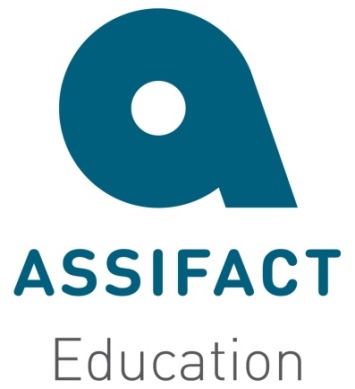 Proposta formativa AssifactMODULO DI ISCRIZIONEInviare il modulo compilato alla Segreteria Assifact (education@assifact.it)chiede l’iscrizione all’iniziativa indicata di seguito alle condizioni riportate nel programma allegatoper i seguenti partecipanti:ELENCO DEI PARTECIPANTIData……………………………………….  TIMBRO E FIRMA………………………………………………................................FATTURARE A:(si prega di compilare tutti i campi)Data……………………………………….  TIMBRO E FIRMA………………………………………………................................INFORMATIVA PRIVACY resa ai sensi dell’art. 13 del GDPR 2016/679Assifact tratta i dati personali nel rispetto del Regolamento Europeo 2016/679 (GDPR). Il Titolare del trattamento è Assifact – Associazione Italiana per il Factoring con sede in Via Cerva n. 9 – 20122 Milano, telefono 02 76 02 0127, e-mail assifact@assifact.it. Responsabile del trattamento è il Segretario Generale, domiciliato per la carica c/o la sede di Assifact.La informiamo che i Suoi dati saranno trattati per la prestazione del servizio di cui alla presente dichiarazione e che continueremo ad utilizzare tali dati esclusivamente per tali finalità istituzionali e non per altri trattamenti con finalità diverse o per essere comunicati, diffusi o ceduti a terzi con finalità commerciali.Il conferimento dei dati non è obbligatorio ma è necessario per dare seguito alla prestazione del servizio di cui alla presente dichiarazione. Può in qualsiasi momento opporsi al trattamento dei suoi dati inviando una richiesta di cancellazione via mail all'indirizzo assifact@assifact.it.Il testo completo dell’informativa privacy è disponibile al seguente link https://assifact.it/privacy-e-cookie-policy/Per ulteriori richieste è possibile rivolgersi al Titolare del trattamento all’email assifact@assifact.itSOCIETA’: ADESIONE COMPILATA DATELEFONO: E-MAIL: INIZIATIVADATA DELL’EDIZIONE(se prevista più di una edizione)NOME COGNOME EMAILRAGIONE SOCIALEINDIRIZZO (Via, CAP, Città, Prov.)CODICE FISCALE P.IVASOCIETA’ SOGGETTA ALLO SPLIT PAYMENTSI ☐NO ☐CODICE DESTINATARIO (CODICE ALFANUMERICO DI 7 CIFRE) OPPURE PEC DESTINATARIO OPPURE QRCODE AGENZIE DELLE ENTRATEORDINE DI ACQUISTO N°…(se richiesta l’indicazione in fattura)DICITURA DA INDICARE IN FATTURA IN CASO DI FORMAZIONE FINANZIATA da Fondi Interprofessionali(se richiesta l’indicazione in fattura)Eventuali altre indicazioni da inserire in fatturaReferente per eventuali informazioni su fatturazioneTelefono Referente@mail Referente per invio copia di cortesia delle fatture